CURRICULUM VITAE 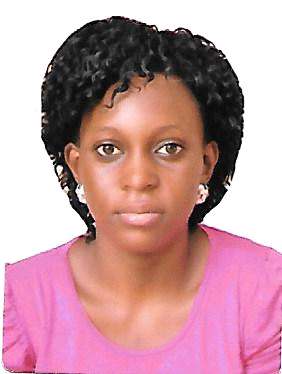 Personal Information:	Name:		NAMATA	NAMATA.329137@2freemail.com 	                                   Position Applied: sales assistantObjective:I am looking to build on my skills within a challenging role and environment through sharing knowledge and professional expertise. I am willing to achieve further professional development and training.Professional Profile:I am a passionate and dedicated individual, who enjoys being part of, as well as leading a successful team. I believe in teamwork and innovation. I am quick to grasp new ideas and concepts, and to develop innovative and creative solutions to problems. I am able to work on my own. Even under significant pressure, I possess a strong ability to perform effectively.Please see details below for working experience. Academic Qualifications: YEAR                			INSTITUTION                  			AWARD2011- 2014:          	 Makerere University Business School,           Bachelor of leisure and                                     hospitality management2008- 2010:                  Mengo Senior School, Uganda.              Uganda Advanced Certificate of                                                                                                         Education 2004- 2008:		Mengo Senior School, Uganda.               	Uganda Certificate of Education Work experience:MTN as sales assistantJanuary 2014- December 2015Selling retail products, goods and servicesWork with customers to find out what they wantMaintain customer careEnsuring sales promotionGiving customer satisfactionContributing to team work efforts in accomplishing organizational goalsProvide historical records on customer inquiries and salesWork experience:Oriflamme beauty world as sales assistantJanuary 2016 – November 2016Maintain a neat and presentable personalitySelling beauty cosmetics Offering discounts to customersUpdating customers with the different cosmetics on demandEnsuring customer satisfactionComputer Competencies:Languages;Hobbies:Co-operation with other member of staffMaking new friendsHelping and participating in community based activities.Giving people a helping handLearning new ideas.Listening to musicTraveling and adventureReference upon Request Cover LetterI have a deep understanding and experience in working with people from different cultures as well as knowledge about marketing. I was formerly working as a sales assistant at oriflamme beauty World and MTN in which I gave an exceptional contribution to their success and increase of safe and stability in all my time of service.Therefore I believe I can do a very good work with you if you offer me a job.PackageNilBasicGoodExcellentMs WordMs ExcelMs PublisherMs AccessMs Power pointAdobe PackagesLanguageSpeakingReadingWritingEnglishExcellentExcellentVery goodGermanFairVery GoodVery goodArabicFairPoorPoor